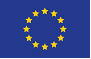 Monitorovacia správa projektuprogram rozvoja vidieka SR 2007 – 2013opatrenie č. 3.1Diverzifikácia smerom k nepoĽnohospodárskym činnostiam (311)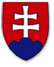 1. kód PROJEKTU:2. Číslo zmluvy o poskytnutí nfp:3. Názov Miestnej akčnej skupiny: (vyplní len konečný príjemca, ktorý realizuje opatrenia osi 3 prostredníctvom osi 4 Leader)4. NÁZOV PROJEKTU 5. Informácie o konečnom prijímateľovi5. Informácie o konečnom prijímateľovi5. Informácie o konečnom prijímateľovi5. Informácie o konečnom prijímateľovi5. Informácie o konečnom prijímateľoviObchodné meno: IČO:Sídlo/adresa konečného prijímateľaPSČObec (mesto)UlicaČ. domuSídlo/adresa konečného prijímateľa6. KONTAKTNÁ OSOBA PRE MONITOROVACIU SPRÁVU6. KONTAKTNÁ OSOBA PRE MONITOROVACIU SPRÁVU6. KONTAKTNÁ OSOBA PRE MONITOROVACIU SPRÁVU6. KONTAKTNÁ OSOBA PRE MONITOROVACIU SPRÁVU6. KONTAKTNÁ OSOBA PRE MONITOROVACIU SPRÁVUPriezvisko Priezvisko Priezvisko MenotitulTelefón:E-mail: Mobil:Fax:7. skutočný Začiatok a ukončenie realizácie projektu7. skutočný Začiatok a ukončenie realizácie projektuDátum začatia realizácie projektu (mm/rrrr)Dátum ukončenia realizácie projektu (mm/rrrr)  8. indikátor výsledku –  „hrubá pridaná hodnota  z nepoľnohospodárskej produkcie  (HPHzNP)“  8. indikátor výsledku –  „hrubá pridaná hodnota  z nepoľnohospodárskej produkcie  (HPHzNP)“  8. indikátor výsledku –  „hrubá pridaná hodnota  z nepoľnohospodárskej produkcie  (HPHzNP)“  8. indikátor výsledku –  „hrubá pridaná hodnota  z nepoľnohospodárskej produkcie  (HPHzNP)“ Uveďte dosiahnutú hrubú pridanú hodnotu z nepoľnohospodárskej produkcie v EUR. Údaje v SKK uvádzané  do roku 2008 prepočítajte konverzným kurzom 30,126 EUR/SKK.. V prípade, že si podnik vedie vnútropodnikové účtovníctvo, čiže samostatne aj za nepoľnohospodársku činnosť je možné vyčísliť aj HPH z nepoľn. produkcie ako rozdiel tržieb za nepoľnohospodársku činnosť a nákladov na túto činnosť (výrobnej spotreby)  podľa účtovných výkazov od  31.12.2006 až do posledného uzatvoreného účtovného obdobia: (napr. ak máte posledné uzatvorené účtovné obdobie k 31.12.2013 uveďte hodnotu HPHzNP k 31. 12. 2006 až 2013).V prípade, že si podnik nevedie vnútropodnikové účtovníctvo, uvedie hrubú pridanú hodnotu z nepoľ. produkcie odhadom z celkovej hrubej pridanej hodnoty. Vzorec na výpočet hrubej pridanej hodnoty: pre subjekty účtujúce v podvojnom účtovníctve sa HPH vypočíta z Výkazu ziskov a strát: HPH = (Výroba – Výrobná spotreba) + (Tržby z predaja tovaru  – Náklady na predaný tovar)HPH = (r. 4 – r. 8) + (r. 1 – r. 2) z výkazu ziskov a strátpre subjekty účtujúce v jednoduchom účtovníctve sa HPH vypočíta z Výkazu o príjmoch a výdavkoch:HPH = (Príjmy z predaja tovaru + Príjmy z predaja výrobkov a služieb) – (Výdavky na nákup materiálu + Výdavky na nákup tovaru) HPH = (r. 1 + r. 2) - (r. 5 + r. 6) z výkazu o príjmoch a výdavkochNapr. HPH v podniku je 929 430 EUR  a odhadované hrubá pridaná hodnota z nepoľnohospodárskej produkcie je z toho 40%, tak HPHzNP = 371 772 EURUveďte dosiahnutú hrubú pridanú hodnotu z nepoľnohospodárskej produkcie v EUR. Údaje v SKK uvádzané  do roku 2008 prepočítajte konverzným kurzom 30,126 EUR/SKK.. V prípade, že si podnik vedie vnútropodnikové účtovníctvo, čiže samostatne aj za nepoľnohospodársku činnosť je možné vyčísliť aj HPH z nepoľn. produkcie ako rozdiel tržieb za nepoľnohospodársku činnosť a nákladov na túto činnosť (výrobnej spotreby)  podľa účtovných výkazov od  31.12.2006 až do posledného uzatvoreného účtovného obdobia: (napr. ak máte posledné uzatvorené účtovné obdobie k 31.12.2013 uveďte hodnotu HPHzNP k 31. 12. 2006 až 2013).V prípade, že si podnik nevedie vnútropodnikové účtovníctvo, uvedie hrubú pridanú hodnotu z nepoľ. produkcie odhadom z celkovej hrubej pridanej hodnoty. Vzorec na výpočet hrubej pridanej hodnoty: pre subjekty účtujúce v podvojnom účtovníctve sa HPH vypočíta z Výkazu ziskov a strát: HPH = (Výroba – Výrobná spotreba) + (Tržby z predaja tovaru  – Náklady na predaný tovar)HPH = (r. 4 – r. 8) + (r. 1 – r. 2) z výkazu ziskov a strátpre subjekty účtujúce v jednoduchom účtovníctve sa HPH vypočíta z Výkazu o príjmoch a výdavkoch:HPH = (Príjmy z predaja tovaru + Príjmy z predaja výrobkov a služieb) – (Výdavky na nákup materiálu + Výdavky na nákup tovaru) HPH = (r. 1 + r. 2) - (r. 5 + r. 6) z výkazu o príjmoch a výdavkochNapr. HPH v podniku je 929 430 EUR  a odhadované hrubá pridaná hodnota z nepoľnohospodárskej produkcie je z toho 40%, tak HPHzNP = 371 772 EURUveďte dosiahnutú hrubú pridanú hodnotu z nepoľnohospodárskej produkcie v EUR. Údaje v SKK uvádzané  do roku 2008 prepočítajte konverzným kurzom 30,126 EUR/SKK.. V prípade, že si podnik vedie vnútropodnikové účtovníctvo, čiže samostatne aj za nepoľnohospodársku činnosť je možné vyčísliť aj HPH z nepoľn. produkcie ako rozdiel tržieb za nepoľnohospodársku činnosť a nákladov na túto činnosť (výrobnej spotreby)  podľa účtovných výkazov od  31.12.2006 až do posledného uzatvoreného účtovného obdobia: (napr. ak máte posledné uzatvorené účtovné obdobie k 31.12.2013 uveďte hodnotu HPHzNP k 31. 12. 2006 až 2013).V prípade, že si podnik nevedie vnútropodnikové účtovníctvo, uvedie hrubú pridanú hodnotu z nepoľ. produkcie odhadom z celkovej hrubej pridanej hodnoty. Vzorec na výpočet hrubej pridanej hodnoty: pre subjekty účtujúce v podvojnom účtovníctve sa HPH vypočíta z Výkazu ziskov a strát: HPH = (Výroba – Výrobná spotreba) + (Tržby z predaja tovaru  – Náklady na predaný tovar)HPH = (r. 4 – r. 8) + (r. 1 – r. 2) z výkazu ziskov a strátpre subjekty účtujúce v jednoduchom účtovníctve sa HPH vypočíta z Výkazu o príjmoch a výdavkoch:HPH = (Príjmy z predaja tovaru + Príjmy z predaja výrobkov a služieb) – (Výdavky na nákup materiálu + Výdavky na nákup tovaru) HPH = (r. 1 + r. 2) - (r. 5 + r. 6) z výkazu o príjmoch a výdavkochNapr. HPH v podniku je 929 430 EUR  a odhadované hrubá pridaná hodnota z nepoľnohospodárskej produkcie je z toho 40%, tak HPHzNP = 371 772 EURUveďte dosiahnutú hrubú pridanú hodnotu z nepoľnohospodárskej produkcie v EUR. Údaje v SKK uvádzané  do roku 2008 prepočítajte konverzným kurzom 30,126 EUR/SKK.. V prípade, že si podnik vedie vnútropodnikové účtovníctvo, čiže samostatne aj za nepoľnohospodársku činnosť je možné vyčísliť aj HPH z nepoľn. produkcie ako rozdiel tržieb za nepoľnohospodársku činnosť a nákladov na túto činnosť (výrobnej spotreby)  podľa účtovných výkazov od  31.12.2006 až do posledného uzatvoreného účtovného obdobia: (napr. ak máte posledné uzatvorené účtovné obdobie k 31.12.2013 uveďte hodnotu HPHzNP k 31. 12. 2006 až 2013).V prípade, že si podnik nevedie vnútropodnikové účtovníctvo, uvedie hrubú pridanú hodnotu z nepoľ. produkcie odhadom z celkovej hrubej pridanej hodnoty. Vzorec na výpočet hrubej pridanej hodnoty: pre subjekty účtujúce v podvojnom účtovníctve sa HPH vypočíta z Výkazu ziskov a strát: HPH = (Výroba – Výrobná spotreba) + (Tržby z predaja tovaru  – Náklady na predaný tovar)HPH = (r. 4 – r. 8) + (r. 1 – r. 2) z výkazu ziskov a strátpre subjekty účtujúce v jednoduchom účtovníctve sa HPH vypočíta z Výkazu o príjmoch a výdavkoch:HPH = (Príjmy z predaja tovaru + Príjmy z predaja výrobkov a služieb) – (Výdavky na nákup materiálu + Výdavky na nákup tovaru) HPH = (r. 1 + r. 2) - (r. 5 + r. 6) z výkazu o príjmoch a výdavkochNapr. HPH v podniku je 929 430 EUR  a odhadované hrubá pridaná hodnota z nepoľnohospodárskej produkcie je z toho 40%, tak HPHzNP = 371 772 EURHPHzNP k  31.12.2006HPHzNP k 31.12. 2011HPHzNP k 31.12. 2007HPHzNP k 31.12. 2012HPHzNP k 31.12. 2008HPHzNP k 31.12. 2013HPHzNP k 31.12. 2009HPHzNP k 31.12. 2014HPHzNP k 31.12. 2010HPHzNP k 31.12. 20159. Informácie o vytvorených pracovných miestach9. Informácie o vytvorených pracovných miestach9A. počet vytvorených hrubých pracovných miest9A. počet vytvorených hrubých pracovných miestUveďte skutočný  počet vytvorených pracovných miest (hrubých) Vo Vašom podniku, ktoré vznikli v období  realizácie projektu. (hrubé pracovné miesto = vytvorené nielen vplyvom projektu, ale celkový  počet vytvorených nových pracovných miest v podniku) Údaj sa uvádza z podnikovej evidencie o zamestnancoch. POČET:  9A1. Štruktúra počtu vytvorených hrubých pracovných miest9A1. Štruktúra počtu vytvorených hrubých pracovných miest9A1. Štruktúra počtu vytvorených hrubých pracovných miest9A1. Štruktúra počtu vytvorených hrubých pracovných miest9A1. Štruktúra počtu vytvorených hrubých pracovných miest9A1. Štruktúra počtu vytvorených hrubých pracovných miest9A1. Štruktúra počtu vytvorených hrubých pracovných miest9A1. Štruktúra počtu vytvorených hrubých pracovných miest9A1. Štruktúra počtu vytvorených hrubých pracovných miest9A1. Štruktúra počtu vytvorených hrubých pracovných miest9A1. Štruktúra počtu vytvorených hrubých pracovných miest9A1. Štruktúra počtu vytvorených hrubých pracovných miestUveďte podrobnú štruktúru hrubých vytvorených pracovných miest podľa oblasti t.j. typu nepoľnohospodárskej aktivity, pohlavia a veku.  (Vek zamestnancov je potrebné uviesť v čase prijatia zamestnanca )Uveďte podrobnú štruktúru hrubých vytvorených pracovných miest podľa oblasti t.j. typu nepoľnohospodárskej aktivity, pohlavia a veku.  (Vek zamestnancov je potrebné uviesť v čase prijatia zamestnanca )Uveďte podrobnú štruktúru hrubých vytvorených pracovných miest podľa oblasti t.j. typu nepoľnohospodárskej aktivity, pohlavia a veku.  (Vek zamestnancov je potrebné uviesť v čase prijatia zamestnanca )Uveďte podrobnú štruktúru hrubých vytvorených pracovných miest podľa oblasti t.j. typu nepoľnohospodárskej aktivity, pohlavia a veku.  (Vek zamestnancov je potrebné uviesť v čase prijatia zamestnanca )Uveďte podrobnú štruktúru hrubých vytvorených pracovných miest podľa oblasti t.j. typu nepoľnohospodárskej aktivity, pohlavia a veku.  (Vek zamestnancov je potrebné uviesť v čase prijatia zamestnanca )Uveďte podrobnú štruktúru hrubých vytvorených pracovných miest podľa oblasti t.j. typu nepoľnohospodárskej aktivity, pohlavia a veku.  (Vek zamestnancov je potrebné uviesť v čase prijatia zamestnanca )Uveďte podrobnú štruktúru hrubých vytvorených pracovných miest podľa oblasti t.j. typu nepoľnohospodárskej aktivity, pohlavia a veku.  (Vek zamestnancov je potrebné uviesť v čase prijatia zamestnanca )Uveďte podrobnú štruktúru hrubých vytvorených pracovných miest podľa oblasti t.j. typu nepoľnohospodárskej aktivity, pohlavia a veku.  (Vek zamestnancov je potrebné uviesť v čase prijatia zamestnanca )Uveďte podrobnú štruktúru hrubých vytvorených pracovných miest podľa oblasti t.j. typu nepoľnohospodárskej aktivity, pohlavia a veku.  (Vek zamestnancov je potrebné uviesť v čase prijatia zamestnanca )Uveďte podrobnú štruktúru hrubých vytvorených pracovných miest podľa oblasti t.j. typu nepoľnohospodárskej aktivity, pohlavia a veku.  (Vek zamestnancov je potrebné uviesť v čase prijatia zamestnanca )Uveďte podrobnú štruktúru hrubých vytvorených pracovných miest podľa oblasti t.j. typu nepoľnohospodárskej aktivity, pohlavia a veku.  (Vek zamestnancov je potrebné uviesť v čase prijatia zamestnanca )Uveďte podrobnú štruktúru hrubých vytvorených pracovných miest podľa oblasti t.j. typu nepoľnohospodárskej aktivity, pohlavia a veku.  (Vek zamestnancov je potrebné uviesť v čase prijatia zamestnanca )Typ nepoľnohospodárskej aktivityPočet vytvorených hrubých pracovných miestPočet vytvorených hrubých pracovných miestPočet vytvorených hrubých pracovných miestPočet vytvorených hrubých pracovných miestPočet vytvorených hrubých pracovných miestPočet vytvorených hrubých pracovných miestPočet vytvorených hrubých pracovných miestPočet vytvorených hrubých pracovných miestPočet vytvorených hrubých pracovných miestPočet vytvorených hrubých pracovných miestPočet vytvorených hrubých pracovných miestTyp nepoľnohospodárskej aktivityMužiMužiMužiŽenyŽenyŽenyŽenyCelkomCelkomCelkomCelkomTyp nepoľnohospodárskej aktivityDo 25 r.Do 25 r.25 r. a viacDo 25 r.Do 25 r.Do 25 r.25 r. a viacDo 25 r.Do 25 r.Do 25 r.25 r. a viacInvestície do rekreačných a ubytovacích zariadeníInvestície do rekonštrukcie poľnohospodár-skych objektov na agroturistické objektyRemesláMaloobchodný predajObnoviteľné zdrojeInvestície do výrobných a predajných objektov pre výrobu nepoľnohospodárskeho charakteruOstatné aktivityCelkom9b. počEt vytvorených  pracovných miest9b. počEt vytvorených  pracovných miest9b. počEt vytvorených  pracovných miest9b. počEt vytvorených  pracovných miest9b. počEt vytvorených  pracovných miest9b. počEt vytvorených  pracovných miest9b. počEt vytvorených  pracovných miest9b. počEt vytvorených  pracovných miest9b. počEt vytvorených  pracovných miest9b. počEt vytvorených  pracovných miest9b. počEt vytvorených  pracovných miest9b. počEt vytvorených  pracovných miestBoli v dôsledku realizácie tohto projektu vytvorené pracovné miesta?Boli v dôsledku realizácie tohto projektu vytvorené pracovné miesta?Boli v dôsledku realizácie tohto projektu vytvorené pracovné miesta?Boli v dôsledku realizácie tohto projektu vytvorené pracovné miesta?Boli v dôsledku realizácie tohto projektu vytvorené pracovné miesta?Boli v dôsledku realizácie tohto projektu vytvorené pracovné miesta?  Nie    Nie    Nie    Áno  Áno  ÁnoAk áno, uveďte počet pracovných miest vytvorených v dôsledku realizácie tohto projektu:Ak áno, uveďte počet pracovných miest vytvorených v dôsledku realizácie tohto projektu:Ak áno, uveďte počet pracovných miest vytvorených v dôsledku realizácie tohto projektu:Ak áno, uveďte počet pracovných miest vytvorených v dôsledku realizácie tohto projektu:Ak áno, uveďte počet pracovných miest vytvorených v dôsledku realizácie tohto projektu:Ak áno, uveďte počet pracovných miest vytvorených v dôsledku realizácie tohto projektu:Ak áno, uveďte počet pracovných miest vytvorených v dôsledku realizácie tohto projektu:Ak áno, uveďte počet pracovných miest vytvorených v dôsledku realizácie tohto projektu:Ak áno, uveďte počet pracovných miest vytvorených v dôsledku realizácie tohto projektu:Ak áno, uveďte počet pracovných miest vytvorených v dôsledku realizácie tohto projektu:Ak áno, uveďte počet pracovných miest vytvorených v dôsledku realizácie tohto projektu:Ak áno, uveďte počet pracovných miest vytvorených v dôsledku realizácie tohto projektu:- vytvorené stále pracovné miesta:- vytvorené stále pracovné miesta:celkom:celkom:celkom:z toho muži:z toho muži:z toho muži:z toho muži:z toho muži:z toho ženy:z toho ženy:- vytvorené sezónne pracovné miesta:- vytvorené sezónne pracovné miesta:celkom:celkom:celkom:z toho muži:z toho muži:z toho muži:z toho muži:z toho muži:z toho ženy:z toho ženy:Komentár k vytvoreným pracovným miestam:Komentár k vytvoreným pracovným miestam:Komentár k vytvoreným pracovným miestam:Komentár k vytvoreným pracovným miestam:Komentár k vytvoreným pracovným miestam:Komentár k vytvoreným pracovným miestam:Komentár k vytvoreným pracovným miestam:Komentár k vytvoreným pracovným miestam:Komentár k vytvoreným pracovným miestam:Komentár k vytvoreným pracovným miestam:Komentár k vytvoreným pracovným miestam:Komentár k vytvoreným pracovným miestam:10. dosiahnuté fyzické výstupyUveďte hlavné dosiahnuté fyzické výstupy v rámci tohto projektu.  Napr. výstavba/rekonštrukcia/modernizácia objektov (uviesť akých, príp, s akou kapacitou), druh nakúpených strojov, technológií a zariadení (pre doplnkovú výrobu, výrobu a spracovanie tradičných materiálov a výrobkov), výstavba bioplynovej stanice, ...11. priebeh realizácie projektu, problémy pri realizácii a ich spôsob riešenia(V tejto časti je konečný prijímateľ povinný stručne popísať priebeh realizácie projektu, prípadne problémy pri realizácii a ich riešenie. Ak bol priebeh realizácie projektu bezproblémový, je potrebné uviesť aj túto skutočnosť. Ak táto časť nebude vyplnená, bude sa považovať monitorovacia správa za nekompletnú)12. Čestné vyhlásenie Ja, dolu podpísaný konečný prijímateľ  (štatutárny zástupca ), narodený dňa........................... v ........................................... čestne vyhlasujem, že:všetky informácie obsiahnuté v monitorovacej správe projektu sú pravdivé, projekt je realizovaný v zmysle schválenej žiadosti o poskytnutie nenávratného finančného príspevku a uzavretej zmluvy o poskytnutí nenávratného finančného príspevku,Som si vedomý  možných trestných následkov a sankcií, ktoré vyplývajú z uvedenia nepravdivých alebo neúplných údajov. Zaväzujem sa bezodkladne písomne informovať o všetkých zmenách, ktoré sa týkajú uvedených údajov a skutočností. Meno a priezvisko konečného prijímateľa (štatutárneho zástupcu): .....................................................................................Podpis  konečného prijímateľa   (štatutárneho zástupcu) ......................................................................................................Miesto podpisu: ....................................................................Dátum podpisu: ....................................................................Kontrola MS (vyplní PPA)Kontrola MS (vyplní PPA)Kontrola MS (vyplní PPA)Bola MS predložená  na základe písomnej výzvy na predloženie MS?    Áno  Nie  Bola predložená MS kompletná? (t.j. boli vyplnené všetky povinné časti MS)  Áno  Nie  Bol KP vyzvaný telefonicky/mailom  na doplnenie údajov/opravu MS?    Áno  Nie  Bol KP vyzvaný písomnou výzvou na doplnenie údajov/opravu MS?  Áno  Nie  Je po kontrole MS kompletná?  Áno  Nie  Dátum kontroly MS:Kontroloval (meno, priezvisko):Podpis kontrolujúceho: